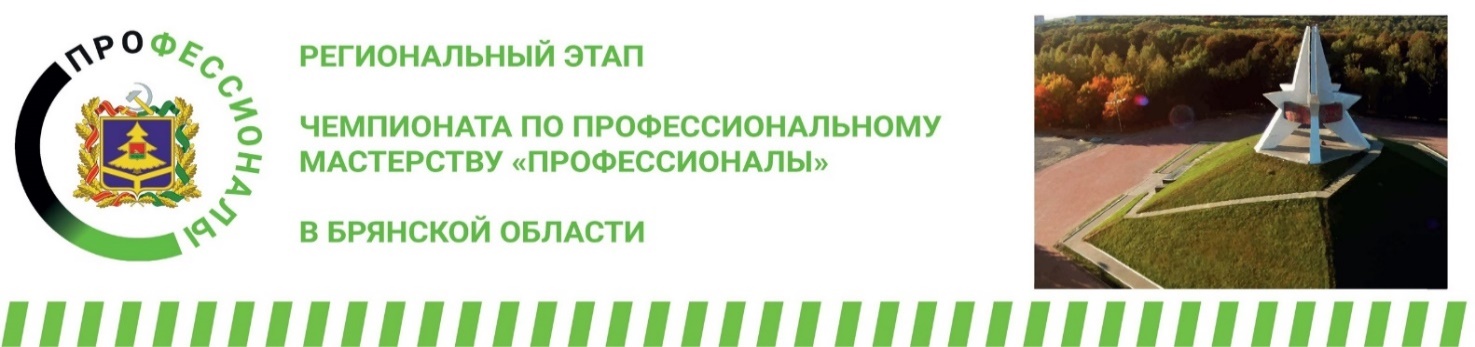 Инструкция по охране трудакомпетенция «Управление перевозочным процессомна железнодорожном транспорте» регионального этапа Чемпионата по профессиональному мастерству «Профессионалы» в 2024 г.2024 г.Содержание1. Область применения1.1 Настоящие правила разработаны на основе типовой инструкции по охране труда с учетом требований законодательных и иных нормативных правовых актов, содержащих государственные требования охраны труда, правил по охране труда и предназначена для участников регионального этапа Чемпионата по профессиональному мастерству «Профессионалы» в 2024 г. (далее Чемпионата).1.2 Выполнение требований настоящих правил обязательны для всех участников регионального этапа Чемпионата по профессиональному мастерству «Профессионалы» в 2024 г. компетенции «Управление перевозочным процессом на железнодорожном транспорте». 2. Нормативные ссылки2.1 Правила разработаны на основании следующих документов и источников:2.1.1 Трудовой кодекс Российской Федерации от 30.12.2001 № 197-ФЗ.2.1.2. Правила технической эксплуатации железных дорог Российской Федерации, 2022 г. (с изменениями и дополнениями)2.1.3. Положение о дисциплине работников железнодорожного транспорта3. Общие требования охраны труда3.1 К выполнению конкурсного задания по компетенции «Управление перевозочным процессом на железнодорожном транспорте» допускаются участники чемпионата, прошедшие медицинский осмотр, вводный инструктаж по охране труда, инструктаж на рабочем месте, обучение и проверку знаний требований охраны труда, имеющие справку об обучении (или работе) в образовательной организации (или на производстве) по специальности «Организация перевозок и управление на транспорте (по видам)(на железнодорожном транспорте), профессиональные навыки специалиста по осуществлению перевозочного процесса, организации движения поездов, производству маневровой работы на раздельных пунктах, выполнении графика движения поездов (дежурного по железнодорожной станции, маневрового диспетчера, дежурного по сортировочной горке) и имеющие необходимые навыки по эксплуатации инструмента, приспособлений и оборудования.3.2 Участник чемпионата обязан:3.2.1 Выполнять только ту работу, которая определена его ролью на Региональном этапе чемпионата.3.2.2 Правильно применять средства индивидуальной и коллективной защиты.3.3.3 Соблюдать требования охраны труда.3.3.4 Немедленно извещать экспертов о любой ситуации, угрожающей жизни и здоровью участников чемпионата, о каждом несчастном случае, происшедшем на Регионального этапа чемпионата, или об ухудшении состояния своего здоровья, в том числе о проявлении признаков острого профессионального заболевания (отравления).3.3.5 Применять безопасные методы и приёмы выполнения работ и оказания первой помощи, инструктаж по охране труда.3.3 При выполнении работ на участника чемпионата возможны воздействия следующих опасных и вредных производственных факторов:1) при выполнении заданий в помещениях:Физические:режущие и колющие предметы;электрический ток;повышенный уровень электромагнитного излучения; повышенный уровень статического электричества; повышенная яркость светового изображения; повышенный уровень пульсации светового потока; повышенное значение напряжения в электрической цепи, замыкание которой может произойти через тело человека; повышенный или пониженный уровень освещенности; повышенный уровень прямой и отраженной блёскости;Психологические:чрезмерное напряжение внимания, усиленная нагрузка на зрение;интеллектуальные и эмоциональные нагрузки;длительные статические нагрузки; монотонность труда.3.4 Все участники регионального этапа (эксперты и конкурсанты) должны находиться на площадке в одежде и обуви в соответствии с конкурсным заданием.3.5 Участникам необходимо знать и соблюдать требования по охране труда, пожарной безопасности, производственной санитарии.3.6. Конкурсные работы должны проводиться в соответствии с технической документацией задания чемпионата.3.7. При выполнении конкурсного задания конкурсант должен знать: инструкции по охране труда и технике безопасности; Знаки безопасности, используемые на рабочем месте, для обозначения присутствующих опасностей: 3.8. Участники обязаны соблюдать действующие правила внутреннего распорядка и графики работы, которыми предусматриваются: время начала и окончания работы, перерывы для отдыха и питания и другие вопросы использования времени чемпионата. 3.9. В случаях травмирования или недомогания необходимо прекратить работу, известить об этом экспертов и обратиться в медицинское учреждение.3.11. Лица, не соблюдающие настоящие Правила, привлекаются к ответственности согласно действующему законодательству.4. Требования охраны труда перед началом работы4.1 Перед началом выполнения работ конкурсант обязан:осмотреть и привести в порядок рабочее место;убедиться в достаточности освещенности;убедиться в отсутствии засветок, отражений и бликов на экране монитора;проверить (визуально) правильность подключения оборудования в электросеть;проверить правильность установки стола, стула, положения оборудования, при необходимости, обратиться к эксперту для устранения неисправностей в целях исключения неудобных поз и длительных напряжений тела;убедиться в правильном выполнении процедуры загрузки оборудования, правильных настройках.4.2 Конкурсант не должны приступать к работе при следующих нарушениях требований безопасности:при обнаружении неисправности оборудования (компьютера, оргтехники).4.3 Конкурсанту запрещается приступать к выполнению конкурсного задания при обнаружении неисправности инструмента или оборудования. О замеченных недостатках и неисправностях нужно немедленно сообщить техническому эксперту и до устранения неполадок к конкурсному заданию не приступать.5. Требования охраны труда во время работы5.1 При выполнении конкурсных заданий конкурсанту необходимо соблюдать требования безопасности при использовании инструмента и оборудования. 5.2 Содержать в порядке и чистоте рабочее место. 5.3. Следить за тем, чтобы вентиляционные отверстия устройств ничем не были закрыты.5.4. Выполнять требования инструкции по эксплуатации оборудования. 5.5. Соблюдать, установленные расписанием, трудовым распорядком регламентированные перерывы в работе.5.6. Выполнять рекомендованные физические упражнения.5.7. Запрещается отключать и подключать интерфейсные кабели периферийных устройств.5.8. Запрещается класть на устройства средств компьютерной и оргтехники бумаги, папки и прочие посторонние предметы.5.9. Запрещается прикасаться к задней панели системного блока (процессора) при включенном питании.5.10. Запрещается отключать электропитание во время выполнения программы, процесса.5.11. Запрещается допускать попадание влаги, грязи, сыпучих веществ на устройства средств компьютерной и оргтехники.5.12. Запрещается производить самостоятельно вскрытие и ремонт оборудования.5.13. Запрещается работать со снятыми кожухами устройств компьютерной и оргтехники.5.14. Запрещается располагаться при работе на расстоянии менее 50 см от экрана монитора.5.15. При работе с текстами на бумаге, листы надо располагать как можно ближе к экрану, чтобы избежать частых движений головой и глазами при переводе взгляда.5.1.6. При выполнении модуля конкурсного задания на путях железнодорожной станции и (или) на учебном полигоне участник чемпионата обязан:во время прохода по территории железнодорожной станции проявлять бдительность, слушать объявления по громкоговорящей связи и сигналы оповещения, распределять свое внимание между передвижением подвижного состава и выполнением служебных обязанностей;проходить по специально установленным маршрутам служебного и технологического проходов; выполнять требования знаков безопасности, видимых и звуковых сигналов и предупреждающей окраски, нанесенной на сооружения и устройства, обращать внимание на устройства и предметы, находящиеся на пути следования: предельные столбики, стрелочные переводы, водоотводные лотки и колодцы, устройства сигнализации, централизации и блокировки, контактной сети, негабаритные места и другие препятствия (перечень негабаритных и опасных мест указывается в инструкции по охране труда для составителя поездов железнодорожной станции, инструкциях о порядке обслуживания и организации движения на железнодорожном пути необщего пользования организации (линейного предприятия)); при проходе вдоль железнодорожных путей идти посередине междупутья, по обочине земляного полотна или в стороне от железнодорожного пути не ближе 2,5 м от крайнего рельса, при этом необходимо внимательно следить за передвижениями подвижного состава на смежных путях, за предметами, выступающими за пределы очертания габаритов подвижного состава (открытые двери, борта вагонов, проволока и другие предметы); при приближении подвижного состава требуется заблаговременно отойти на обочину пути или в другое междупутье на безопасное расстояние, чтобы не оказаться между одновременно движущимися по соседним путям подвижными единицами, и не находиться в зоне негабаритного (опасного) места, дождаться проследования или остановки подвижного состава и после этого продолжить движение; при нахождении работников на путях железнодорожных станций допускается отойти на середину широкого междупутья (в случае движения поезда по смежному железнодорожному пути); при вынужденном нахождении в междупутье между движущимися по соседним путям поездами, локомотивами и другими подвижными единицами необходимо немедленно присесть (на корточки) или лечь на землю в междупутье параллельно железнодорожным путям; переходить железнодорожные пути следует в установленных местах (по пешеходным мостам, тоннелям, настилам), а при их отсутствии - под прямым углом к оси пути, предварительно убедившись в отсутствии приближающегося подвижного состава, перешагивая через рельсы, не наступая на рельсы и концы шпал; переходить железнодорожный путь, занятый стоящим подвижным составом, следует при отсутствии на соседнем пути приближающегося подвижного (маневрового) состава по исправным переходным площадкам вагонов, предварительно убедившись в исправности поручней, подножек и пола площадки, отсутствии их обледенения, заснеженности; обходить группы вагонов или локомотивы, стоящие на железнодорожном пути, следует на расстоянии не менее 5 м от автосцепки крайнего вагона или локомотива;проходить между расцепленными единицами подвижного состава следует при расстоянии между их автосцепками не менее 10 м, посередине разрыва; следить за показаниями светофоров, звуковыми сигналами, знаками, положением стрелок и предупреждениями, передаваемыми по парковой двухсторонней связи о следовании поездов и маневровых передвижениях подвижного состава; быть внимательным и осторожным при нахождении на путях, особенно при плохой видимости, сильных снегопадах, туманах, сильном шуме, создаваемом работающей техникой или проходящим подвижным составом, зимой, когда головные уборы ухудшают слышимость сигналов.6. Требования охраны в аварийных ситуациях6.1 При возникновении аварий и ситуаций, которые могут привести к авариям и несчастным случаям, необходимо:6.1.1 Немедленно прекратить работы и известить главного эксперта.6.1.2 Под руководством технического эксперта оперативно принять меры по устранению причин аварий или ситуаций, которые могут привести к авариям или несчастным случаям.6.2 При обнаружении в процессе работы загораний необходимо:любым возможным способом постараться загасить пламя в "зародыше" с обязательным соблюдением мер личной безопасности;при возгорании одежды попытаться сбросить ее, если это сделать не удается, упасть на пол и, перекатываясь, сбить пламя; необходимо накрыть горящую одежду куском плотной ткани, облиться водой, запрещается бежать – бег только усилит интенсивность горения;в загоревшемся помещении не следует дожидаться, пока приблизится пламя, основная опасность пожара для человека – дым, при наступлении признаков удушья лечь на пол и как можно быстрее ползти в сторону эвакуационного выхода.6.3 При несчастном случае необходимо оказать пострадавшему первую помощь, при необходимости вызвать скорую медицинскую помощь по телефону 103 или 112 и сообщить о происшествии главному эксперту. 6.5 В случае возникновения пожара:6.5.1 Оповестить всех участников чемпионата, находящихся в производственном помещении и принять меры к тушению очага пожара. Горящие части электроустановок и электропроводку, находящиеся под напряжением, тушить углекислотным огнетушителем.6.5.2 Принять меры к вызову на место пожара непосредственного руководителя или других должностных лиц.6.6. При обнаружении взрывоопасного или подозрительного предмета нельзя подходить к нему близко, необходимо предупредить о возможной опасности главного эксперта или других должностных лиц.7. Требования охраны труда по окончании работы7.1 После окончания работ каждый конкурсант обязан:Привести в порядок рабочее место, сложить используемые канцелярские принадлежности и документацию;Сообщить эксперту о выявленных во время выполнения конкурсных заданий неполадках и неисправностях оборудования и инструмента, и других факторах, влияющих на безопасность выполнения конкурсного задания.Напряжение 220 В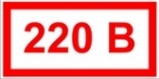 Указатель выхода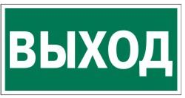 Указатель запасного выхода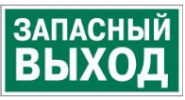 